	2010年5月4日，日内瓦尊敬的先生/女士，1	继2010年4月1日电信标准化局AAP-33号预告和2010年4月7日第5/11号集体函补遗1发布后并根据A.8建议书（2008年，约翰内斯堡）第6.2段的规定，我谨通知您：第11研究组已在2010年4月30日举行的全体会议上批准了ITU-T Q.3222新建议书草案案文。2	已批准的ITU-T Q.3222新建议书的标题为：ITU-T Q.3222建议书：“传输位置管理物理层实体间Ng接口的要求和协议”。3	可通过ITU-T网站在线查询有关的专利信息。4	ITU-T网站上将很快提供预出版的建议书的案文。5	国际电联将尽快出版该建议书。顺致敬意！电信标准化局主任
	马尔科姆•琼森电信标准化局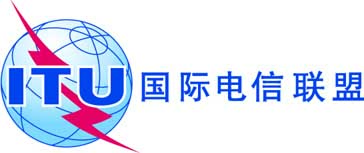 文号：电信标准化局第106号通函COM 11/AO- 致国际电联各成员国主管部门；- 致ITU-T部门成员；- 致ITU-T部门准成员电话：
传真：电子
邮件：

+41 22 730 5866
+41 22 730 5853tsbsg11@itu.int抄送：- 第11研究组正副主席；- 电信发展局主任；- 无线电通信局主任事由：ITU-T Q.3222新建议书的批准